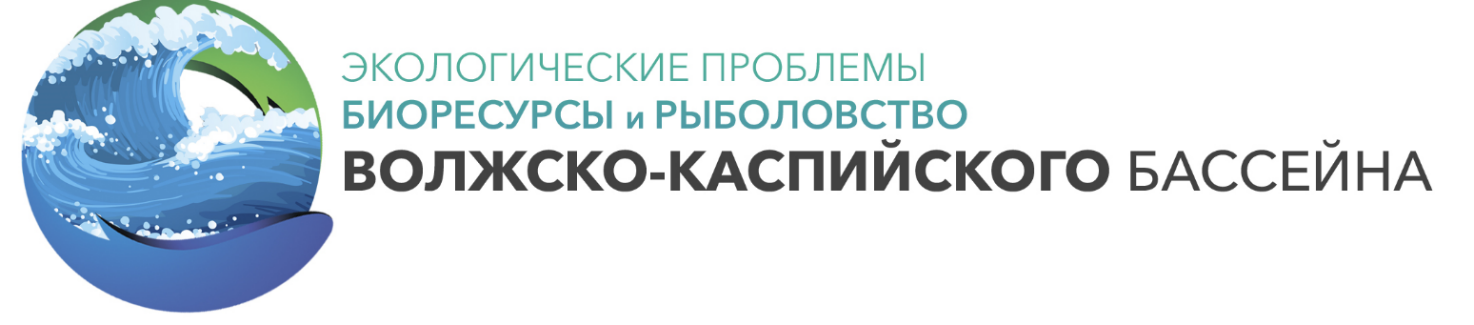 Международная Конференция28-29 апреля 2021 года Настоящим мы подтверждаем наше согласие с Условиями участия. Оплату заказанных услуг гарантируемсогласно выставленному Устроителем счету. При отказе от участия менее чем за 20 дней гарантируемоплату неустойки в соответствии с Условиями участия. Заявка может быть принятой Устроителем к исполнениюпри уплате регистрационного взноса.Дата заполнения_____________ Подпись__________ /__________________/ м.п.Пожалуйста, отправьте Заявку на участие в ОргкомитетМеждународной Конференциидо 10 февраля 2021 года по e-mail: ilya-levshin@inbox.ru, caspiancouncil@mail.ru, ndlevshina@mail.ruКонтактные лица: Левшин Илья Сергеевич (+79996679005), Ковтун Виктор Владимирович (+79161319059).www.caspiansovet.ruЗАЯВКАна участие представителей коммерческих компаний в качестве СпонсораЗАЯВКАна участие представителей коммерческих компаний в качестве СпонсораЗАЯВКАна участие представителей коммерческих компаний в качестве СпонсораЗАЯВКАна участие представителей коммерческих компаний в качестве СпонсораОрганизацияПочтовый и юридический адрес организации (с индексом)Фамилия, имя, отчество  участника:Ученое звание, ученая степень участника:Должность в компании/организацииучастника:Тема доклада/выступленияКонтактная информация участника:СайтТелефоныE-mailКонтактное лицо:(тел, моб.т., эл.почта)Вид пакетаВид пакетаРазмер пакетаотметкаГенеральный спонсорГенеральный спонсор100 000 рублейОфициальный спонсорОфициальный спонсор80 000 рублейСПОНСОР  Конференции                                                          СПОНСОР  Конференции                                                          60 000 рублейСПОНСОР обеда                                                                    СПОНСОР обеда                                                                    50 000 рублейСПОНСОР коктейля                                                                 СПОНСОР коктейля                                                                 40 000 рублейСПОНСОР КОФЕ-чая                                                       СПОНСОР КОФЕ-чая                                                       20 000 рублей